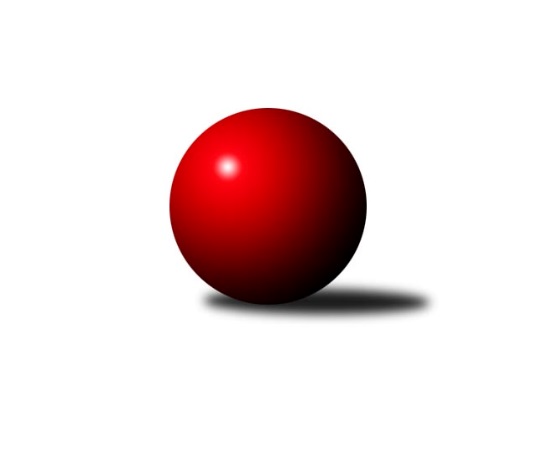 Č.8Ročník 2011/2012	23.5.2024 2. KLZ B 2011/2012Statistika 8. kolaTabulka družstev:		družstvo	záp	výh	rem	proh	skore	sety	průměr	body	plné	dorážka	chyby	1.	TJ Lokomotiva Česká Třebová	7	6	0	1	35.5 : 20.5 	(99.0 : 69.0)	3137	12	2129	1008	41.4	2.	SK Baník Ratiškovice	7	5	0	2	34.0 : 22.0 	(83.5 : 84.5)	3081	10	2112	969	36.4	3.	KK Vyškov	7	4	1	2	34.5 : 21.5 	(92.0 : 76.0)	3131	9	2134	997	39.7	4.	KC Zlín	7	3	0	4	30.0 : 26.0 	(89.0 : 79.0)	3077	6	2106	970	44.6	5.	KK PSJ Jihlava	7	3	0	4	28.0 : 28.0 	(83.0 : 85.0)	3053	6	2096	957	46.4	6.	HKK Olomouc	7	3	0	4	24.0 : 32.0 	(79.5 : 88.5)	2981	6	2047	934	54.3	7.	TJ Sokol Luhačovice	8	3	0	5	27.0 : 37.0 	(89.5 : 102.5)	3011	6	2060	951	39.9	8.	KK Šumperk ˝B˝	7	2	1	4	21.0 : 35.0 	(75.5 : 92.5)	2994	5	2062	932	49.1	9.	KK Slovan Rosice	7	2	0	5	22.0 : 34.0 	(77.0 : 91.0)	3014	4	2078	937	55.1Tabulka doma:		družstvo	záp	výh	rem	proh	skore	sety	průměr	body	maximum	minimum	1.	SK Baník Ratiškovice	4	3	0	1	20.0 : 12.0 	(49.5 : 46.5)	3086	6	3181	3014	2.	TJ Lokomotiva Česká Třebová	2	2	0	0	11.0 : 5.0 	(29.5 : 18.5)	3224	4	3269	3178	3.	KC Zlín	3	2	0	1	15.0 : 9.0 	(41.5 : 30.5)	3094	4	3162	3040	4.	KK PSJ Jihlava	4	2	0	2	18.0 : 14.0 	(55.5 : 40.5)	3079	4	3118	3034	5.	KK Šumperk ˝B˝	4	2	0	2	14.0 : 18.0 	(47.0 : 49.0)	2986	4	3080	2934	6.	HKK Olomouc	5	2	0	3	18.0 : 22.0 	(58.0 : 62.0)	2975	4	3065	2889	7.	KK Vyškov	3	1	1	1	12.5 : 11.5 	(38.0 : 34.0)	3135	3	3198	3064	8.	KK Slovan Rosice	2	1	0	1	7.0 : 9.0 	(26.0 : 22.0)	3093	2	3115	3070	9.	TJ Sokol Luhačovice	5	1	0	4	13.0 : 27.0 	(55.0 : 65.0)	3082	2	3138	3005Tabulka venku:		družstvo	záp	výh	rem	proh	skore	sety	průměr	body	maximum	minimum	1.	TJ Lokomotiva Česká Třebová	5	4	0	1	24.5 : 15.5 	(69.5 : 50.5)	3120	8	3298	3039	2.	KK Vyškov	4	3	0	1	22.0 : 10.0 	(54.0 : 42.0)	3130	6	3210	3036	3.	TJ Sokol Luhačovice	3	2	0	1	14.0 : 10.0 	(34.5 : 37.5)	2987	4	3147	2887	4.	SK Baník Ratiškovice	3	2	0	1	14.0 : 10.0 	(34.0 : 38.0)	3079	4	3111	3022	5.	HKK Olomouc	2	1	0	1	6.0 : 10.0 	(21.5 : 26.5)	2984	2	3005	2963	6.	KK PSJ Jihlava	3	1	0	2	10.0 : 14.0 	(27.5 : 44.5)	3045	2	3130	2882	7.	KC Zlín	4	1	0	3	15.0 : 17.0 	(47.5 : 48.5)	3073	2	3149	2955	8.	KK Slovan Rosice	5	1	0	4	15.0 : 25.0 	(51.0 : 69.0)	2999	2	3102	2911	9.	KK Šumperk ˝B˝	3	0	1	2	7.0 : 17.0 	(28.5 : 43.5)	2997	1	3118	2906Tabulka podzimní části:		družstvo	záp	výh	rem	proh	skore	sety	průměr	body	doma	venku	1.	TJ Lokomotiva Česká Třebová	7	6	0	1	35.5 : 20.5 	(99.0 : 69.0)	3137	12 	2 	0 	0 	4 	0 	1	2.	SK Baník Ratiškovice	7	5	0	2	34.0 : 22.0 	(83.5 : 84.5)	3081	10 	3 	0 	1 	2 	0 	1	3.	KK Vyškov	7	4	1	2	34.5 : 21.5 	(92.0 : 76.0)	3131	9 	1 	1 	1 	3 	0 	1	4.	KC Zlín	7	3	0	4	30.0 : 26.0 	(89.0 : 79.0)	3077	6 	2 	0 	1 	1 	0 	3	5.	KK PSJ Jihlava	7	3	0	4	28.0 : 28.0 	(83.0 : 85.0)	3053	6 	2 	0 	2 	1 	0 	2	6.	HKK Olomouc	7	3	0	4	24.0 : 32.0 	(79.5 : 88.5)	2981	6 	2 	0 	3 	1 	0 	1	7.	TJ Sokol Luhačovice	8	3	0	5	27.0 : 37.0 	(89.5 : 102.5)	3011	6 	1 	0 	4 	2 	0 	1	8.	KK Šumperk ˝B˝	7	2	1	4	21.0 : 35.0 	(75.5 : 92.5)	2994	5 	2 	0 	2 	0 	1 	2	9.	KK Slovan Rosice	7	2	0	5	22.0 : 34.0 	(77.0 : 91.0)	3014	4 	1 	0 	1 	1 	0 	4Tabulka jarní části:		družstvo	záp	výh	rem	proh	skore	sety	průměr	body	doma	venku	1.	KK Slovan Rosice	0	0	0	0	0.0 : 0.0 	(0.0 : 0.0)	0	0 	0 	0 	0 	0 	0 	0 	2.	KK Vyškov	0	0	0	0	0.0 : 0.0 	(0.0 : 0.0)	0	0 	0 	0 	0 	0 	0 	0 	3.	KC Zlín	0	0	0	0	0.0 : 0.0 	(0.0 : 0.0)	0	0 	0 	0 	0 	0 	0 	0 	4.	HKK Olomouc	0	0	0	0	0.0 : 0.0 	(0.0 : 0.0)	0	0 	0 	0 	0 	0 	0 	0 	5.	TJ Sokol Luhačovice	0	0	0	0	0.0 : 0.0 	(0.0 : 0.0)	0	0 	0 	0 	0 	0 	0 	0 	6.	SK Baník Ratiškovice	0	0	0	0	0.0 : 0.0 	(0.0 : 0.0)	0	0 	0 	0 	0 	0 	0 	0 	7.	KK PSJ Jihlava	0	0	0	0	0.0 : 0.0 	(0.0 : 0.0)	0	0 	0 	0 	0 	0 	0 	0 	8.	TJ Lokomotiva Česká Třebová	0	0	0	0	0.0 : 0.0 	(0.0 : 0.0)	0	0 	0 	0 	0 	0 	0 	0 	9.	KK Šumperk ˝B˝	0	0	0	0	0.0 : 0.0 	(0.0 : 0.0)	0	0 	0 	0 	0 	0 	0 	0 Zisk bodů pro družstvo:		jméno hráče	družstvo	body	zápasy	v %	dílčí body	sety	v %	1.	Ludmila Johnová 	TJ Lokomotiva Česká Třebová 	6.5	/	7	(93%)	23	/	28	(82%)	2.	Zdenka Svobodová 	TJ Sokol Luhačovice 	6	/	7	(86%)	21.5	/	28	(77%)	3.	Lenka Pernikářová 	KK Vyškov 	6	/	7	(86%)	20.5	/	28	(73%)	4.	Zuzana Štěrbová 	KK Vyškov 	6	/	7	(86%)	17	/	28	(61%)	5.	Dita Trochtová 	KC Zlín 	5	/	6	(83%)	14.5	/	24	(60%)	6.	Marie Kobylková 	SK Baník Ratiškovice 	5	/	6	(83%)	13	/	24	(54%)	7.	Hana Rubišarová 	TJ Lokomotiva Česká Třebová 	5	/	7	(71%)	17.5	/	28	(63%)	8.	Milana Alánová 	KK Vyškov 	4.5	/	7	(64%)	15.5	/	28	(55%)	9.	Šárka Dvořáková 	KK PSJ Jihlava 	4	/	4	(100%)	11	/	16	(69%)	10.	Alena Kantnerová 	KC Zlín 	4	/	5	(80%)	13.5	/	20	(68%)	11.	Martina Zimáková 	KC Zlín 	4	/	5	(80%)	12.5	/	20	(63%)	12.	Libuše Strachotová 	KK Šumperk ˝B˝ 	4	/	6	(67%)	15.5	/	24	(65%)	13.	Kateřina Kolářová 	TJ Lokomotiva Česká Třebová 	4	/	6	(67%)	14.5	/	24	(60%)	14.	Eva Doubková 	KK PSJ Jihlava 	4	/	6	(67%)	14.5	/	24	(60%)	15.	Hana Kubáčková 	HKK Olomouc 	4	/	6	(67%)	14.5	/	24	(60%)	16.	Lucie Trávníčková 	KK Vyškov 	4	/	6	(67%)	13.5	/	24	(56%)	17.	Jana Vejmolová 	KK Vyškov 	4	/	6	(67%)	13	/	24	(54%)	18.	Andrea Černochová 	TJ Sokol Luhačovice 	4	/	6	(67%)	13	/	24	(54%)	19.	Petra Klaudová 	KK Slovan Rosice 	4	/	7	(57%)	17	/	28	(61%)	20.	Anna Kuběnová 	HKK Olomouc 	4	/	7	(57%)	14.5	/	28	(52%)	21.	Jana Mačudová 	SK Baník Ratiškovice 	4	/	7	(57%)	12	/	28	(43%)	22.	Jana Koplíková 	SK Baník Ratiškovice 	3	/	5	(60%)	12	/	20	(60%)	23.	Marta Beranová 	SK Baník Ratiškovice 	3	/	5	(60%)	11.5	/	20	(58%)	24.	Vladimíra Kobylková 	SK Baník Ratiškovice 	3	/	5	(60%)	11.5	/	20	(58%)	25.	Lenka Bružová 	KK Slovan Rosice 	3	/	5	(60%)	10.5	/	20	(53%)	26.	Marta Kuběnová 	KC Zlín 	3	/	6	(50%)	13.5	/	24	(56%)	27.	Martina Konečná 	TJ Sokol Luhačovice 	3	/	6	(50%)	12.5	/	24	(52%)	28.	Dana Fišerová 	KK PSJ Jihlava 	3	/	6	(50%)	11	/	24	(46%)	29.	Šárka Vacková 	KK PSJ Jihlava 	3	/	7	(43%)	17	/	28	(61%)	30.	Hana Likavcová 	KK Šumperk ˝B˝ 	3	/	7	(43%)	16.5	/	28	(59%)	31.	Hana Malíšková 	HKK Olomouc 	3	/	7	(43%)	15.5	/	28	(55%)	32.	Ludmila Pančochová 	TJ Sokol Luhačovice 	3	/	7	(43%)	15	/	28	(54%)	33.	Lucie Kaucká 	TJ Lokomotiva Česká Třebová 	3	/	7	(43%)	14	/	28	(50%)	34.	Hana Veselá 	KK Slovan Rosice 	3	/	7	(43%)	13.5	/	28	(48%)	35.	Marie Chmelíková 	HKK Olomouc 	3	/	7	(43%)	13	/	28	(46%)	36.	Šárka Tögelová 	HKK Olomouc 	3	/	7	(43%)	13	/	28	(46%)	37.	Lenka Habrová 	KK PSJ Jihlava 	3	/	7	(43%)	11	/	28	(39%)	38.	Šárka Palková 	KK Slovan Rosice 	3	/	7	(43%)	11	/	28	(39%)	39.	Hana Beranová 	SK Baník Ratiškovice 	3	/	7	(43%)	10	/	28	(36%)	40.	Lucie Oriňáková 	KC Zlín 	2	/	2	(100%)	6	/	8	(75%)	41.	Alena Holcová 	TJ Lokomotiva Česká Třebová 	2	/	3	(67%)	7	/	12	(58%)	42.	Renata Svobodová 	KK Slovan Rosice 	2	/	3	(67%)	5.5	/	12	(46%)	43.	Petra Valíková 	KK PSJ Jihlava 	2	/	4	(50%)	6	/	16	(38%)	44.	Lenka Menšíková 	KC Zlín 	2	/	5	(40%)	10	/	20	(50%)	45.	Eva Sedláková 	TJ Lokomotiva Česká Třebová 	2	/	6	(33%)	13	/	24	(54%)	46.	Bedřiška Šrotová 	KK Šumperk ˝B˝ 	2	/	6	(33%)	12	/	24	(50%)	47.	Monika Tilšerová 	KK Vyškov 	2	/	6	(33%)	11.5	/	24	(48%)	48.	Dagmar Opluštilová 	SK Baník Ratiškovice 	2	/	6	(33%)	10.5	/	24	(44%)	49.	Ludmila Mederová 	KK Šumperk ˝B˝ 	2	/	6	(33%)	8	/	24	(33%)	50.	Šárka Nováková 	KC Zlín 	2	/	7	(29%)	11	/	28	(39%)	51.	Olga Sedlářová 	KK Šumperk ˝B˝ 	2	/	7	(29%)	9	/	28	(32%)	52.	Hana Konečná 	TJ Sokol Luhačovice 	2	/	8	(25%)	11	/	32	(34%)	53.	Jaroslava Havranová 	HKK Olomouc 	1	/	1	(100%)	3	/	4	(75%)	54.	Eva Rosendorfská 	KK PSJ Jihlava 	1	/	1	(100%)	3	/	4	(75%)	55.	Michaela Pospíšilová 	KK PSJ Jihlava 	1	/	1	(100%)	2.5	/	4	(63%)	56.	Hana Krajíčková 	TJ Sokol Luhačovice 	1	/	1	(100%)	2	/	4	(50%)	57.	Martina Klaudová 	KK Slovan Rosice 	1	/	2	(50%)	5	/	8	(63%)	58.	Pavlína Gerešová 	KK Šumperk ˝B˝ 	1	/	2	(50%)	2	/	8	(25%)	59.	Eva Putnová 	KK Slovan Rosice 	1	/	3	(33%)	4.5	/	12	(38%)	60.	Marie Hnilicová 	KC Zlín 	1	/	3	(33%)	3.5	/	12	(29%)	61.	Jana Mikulcová 	TJ Sokol Luhačovice 	1	/	5	(20%)	8	/	20	(40%)	62.	Margita Lexová 	KK PSJ Jihlava 	1	/	5	(20%)	6	/	20	(30%)	63.	Anna Randová 	KK Šumperk ˝B˝ 	1	/	6	(17%)	10.5	/	24	(44%)	64.	Klára Pekařová 	TJ Lokomotiva Česká Třebová 	1	/	6	(17%)	10	/	24	(42%)	65.	Eliška Dokoupilová 	HKK Olomouc 	0	/	1	(0%)	2	/	4	(50%)	66.	Magda Winterová 	KK Slovan Rosice 	0	/	1	(0%)	1.5	/	4	(38%)	67.	Marie Hnilicová st. 	KC Zlín 	0	/	1	(0%)	0.5	/	4	(13%)	68.	Markéta Straková 	KK Šumperk ˝B˝ 	0	/	2	(0%)	2	/	8	(25%)	69.	Kateřina Kravicová 	KK Vyškov 	0	/	2	(0%)	0	/	8	(0%)	70.	Vladimíra Koláčková 	TJ Sokol Luhačovice 	0	/	3	(0%)	2	/	12	(17%)	71.	Žaneta Pávková 	KK Slovan Rosice 	0	/	5	(0%)	4	/	20	(20%)	72.	Alena Machalíčková 	HKK Olomouc 	0	/	6	(0%)	4	/	24	(17%)Průměry na kuželnách:		kuželna	průměr	plné	dorážka	chyby	výkon na hráče	1.	TJ Lokomotiva Česká Třebová, 1-4	3168	2175	992	42.3	(528.0)	2.	KK Vyškov, 1-4	3124	2131	993	41.7	(520.8)	3.	TJ Sokol Luhačovice, 1-4	3111	2104	1006	34.9	(518.5)	4.	KK Slovan Rosice, 1-4	3104	2145	959	51.8	(517.4)	5.	Ratíškovice, 1-4	3069	2076	992	35.5	(511.5)	6.	KK PSJ Jihlava, 1-4	3050	2098	951	51.5	(508.4)	7.	KC Zlín, 1-4	3045	2081	964	44.5	(507.6)	8.	KK Šumperk, 1-4	2992	2066	925	49.5	(498.8)	9.	HKK Olomouc, 1-8	2978	2061	917	55.5	(496.4)Nejlepší výkony na kuželnách:TJ Lokomotiva Česká Třebová, 1-4TJ Lokomotiva Česká Třebová	3269	2. kolo	Klára Pekařová 	TJ Lokomotiva Česká Třebová	567	2. koloTJ Lokomotiva Česká Třebová	3178	4. kolo	Alena Holcová 	TJ Lokomotiva Česká Třebová	563	2. koloKK PSJ Jihlava	3123	2. kolo	Hana Rubišarová 	TJ Lokomotiva Česká Třebová	563	2. koloKK Slovan Rosice	3102	4. kolo	Lucie Kaucká 	TJ Lokomotiva Česká Třebová	556	4. kolo		. kolo	Ludmila Johnová 	TJ Lokomotiva Česká Třebová	552	4. kolo		. kolo	Ludmila Johnová 	TJ Lokomotiva Česká Třebová	551	2. kolo		. kolo	Hana Veselá 	KK Slovan Rosice	532	4. kolo		. kolo	Lenka Bružová 	KK Slovan Rosice	531	4. kolo		. kolo	Petra Klaudová 	KK Slovan Rosice	531	4. kolo		. kolo	Margita Lexová 	KK PSJ Jihlava	528	2. koloKK Vyškov, 1-4KK Vyškov	3198	5. kolo	Lenka Pernikářová 	KK Vyškov	580	7. koloTJ Sokol Luhačovice	3147	7. kolo	Hana Likavcová 	KK Šumperk ˝B˝	572	2. koloKK Vyškov	3143	7. kolo	Zdenka Svobodová 	TJ Sokol Luhačovice	568	7. koloKK Šumperk ˝B˝	3118	2. kolo	Lenka Pernikářová 	KK Vyškov	564	5. koloTJ Lokomotiva Česká Třebová	3079	5. kolo	Zuzana Štěrbová 	KK Vyškov	551	5. koloKK Vyškov	3064	2. kolo	Andrea Černochová 	TJ Sokol Luhačovice	549	7. kolo		. kolo	Kateřina Kolářová 	TJ Lokomotiva Česká Třebová	549	5. kolo		. kolo	Lucie Trávníčková 	KK Vyškov	549	5. kolo		. kolo	Lucie Trávníčková 	KK Vyškov	547	7. kolo		. kolo	Libuše Strachotová 	KK Šumperk ˝B˝	536	2. koloTJ Sokol Luhačovice, 1-4TJ Lokomotiva Česká Třebová	3298	8. kolo	Ludmila Johnová 	TJ Lokomotiva Česká Třebová	591	8. koloTJ Sokol Luhačovice	3138	8. kolo	Zdenka Svobodová 	TJ Sokol Luhačovice	577	1. koloKK PSJ Jihlava	3130	4. kolo	Kateřina Kolářová 	TJ Lokomotiva Česká Třebová	576	8. koloTJ Sokol Luhačovice	3118	1. kolo	Alena Kantnerová 	KC Zlín	569	1. koloSK Baník Ratiškovice	3111	2. kolo	Šárka Dvořáková 	KK PSJ Jihlava	563	4. koloTJ Sokol Luhačovice	3108	4. kolo	Hana Rubišarová 	TJ Lokomotiva Česká Třebová	561	8. koloKC Zlín	3101	1. kolo	Lucie Oriňáková 	KC Zlín	560	1. koloKK Slovan Rosice	3062	6. kolo	Andrea Černochová 	TJ Sokol Luhačovice	547	2. koloTJ Sokol Luhačovice	3041	2. kolo	Lenka Habrová 	KK PSJ Jihlava	538	4. koloTJ Sokol Luhačovice	3005	6. kolo	Andrea Černochová 	TJ Sokol Luhačovice	538	4. koloKK Slovan Rosice, 1-4KK Vyškov	3210	3. kolo	Jana Vejmolová 	KK Vyškov	569	3. koloKK Slovan Rosice	3115	7. kolo	Lenka Pernikářová 	KK Vyškov	561	3. koloKK Slovan Rosice	3070	3. kolo	Petra Klaudová 	KK Slovan Rosice	561	3. koloSK Baník Ratiškovice	3022	7. kolo	Šárka Palková 	KK Slovan Rosice	555	7. kolo		. kolo	Lucie Trávníčková 	KK Vyškov	547	3. kolo		. kolo	Zuzana Štěrbová 	KK Vyškov	543	3. kolo		. kolo	Šárka Palková 	KK Slovan Rosice	539	3. kolo		. kolo	Martina Klaudová 	KK Slovan Rosice	538	7. kolo		. kolo	Dagmar Opluštilová 	SK Baník Ratiškovice	534	7. kolo		. kolo	Renata Svobodová 	KK Slovan Rosice	532	7. koloRatíškovice, 1-4SK Baník Ratiškovice	3181	3. kolo	Marta Kuběnová 	KC Zlín	552	3. koloKK Vyškov	3150	8. kolo	Martina Zimáková 	KC Zlín	551	3. koloSK Baník Ratiškovice	3115	4. kolo	Jana Koplíková 	SK Baník Ratiškovice	549	3. koloKC Zlín	3085	3. kolo	Jana Vejmolová 	KK Vyškov	549	8. koloSK Baník Ratiškovice	3035	6. kolo	Monika Tilšerová 	KK Vyškov	547	8. koloSK Baník Ratiškovice	3014	8. kolo	Dagmar Opluštilová 	SK Baník Ratiškovice	545	3. koloHKK Olomouc	3005	4. kolo	Dagmar Opluštilová 	SK Baník Ratiškovice	545	6. koloKK Šumperk ˝B˝	2968	6. kolo	Marta Beranová 	SK Baník Ratiškovice	539	3. kolo		. kolo	Jana Mačudová 	SK Baník Ratiškovice	535	4. kolo		. kolo	Jana Mačudová 	SK Baník Ratiškovice	531	3. koloKK PSJ Jihlava, 1-4KK Vyškov	3122	1. kolo	Šárka Vacková 	KK PSJ Jihlava	602	5. koloKK PSJ Jihlava	3118	8. kolo	Šárka Vacková 	KK PSJ Jihlava	570	7. koloSK Baník Ratiškovice	3104	5. kolo	Lenka Pernikářová 	KK Vyškov	553	1. koloKK PSJ Jihlava	3100	5. kolo	Martina Zimáková 	KC Zlín	546	7. koloKK PSJ Jihlava	3062	1. kolo	Marta Beranová 	SK Baník Ratiškovice	545	5. koloKK PSJ Jihlava	3034	7. kolo	Jana Vejmolová 	KK Vyškov	540	1. koloKC Zlín	2955	7. kolo	Šárka Vacková 	KK PSJ Jihlava	538	8. koloKK Šumperk ˝B˝	2906	8. kolo	Margita Lexová 	KK PSJ Jihlava	533	1. kolo		. kolo	Šárka Vacková 	KK PSJ Jihlava	532	1. kolo		. kolo	Libuše Strachotová 	KK Šumperk ˝B˝	529	8. koloKC Zlín, 1-4KC Zlín	3162	2. kolo	Alena Kantnerová 	KC Zlín	576	6. koloKC Zlín	3081	4. kolo	Dita Trochtová 	KC Zlín	552	2. koloTJ Lokomotiva Česká Třebová	3041	6. kolo	Ludmila Johnová 	TJ Lokomotiva Česká Třebová	549	6. koloKC Zlín	3040	6. kolo	Martina Zimáková 	KC Zlín	541	2. koloKK Vyškov	3036	4. kolo	Martina Zimáková 	KC Zlín	540	4. koloKK Slovan Rosice	2912	2. kolo	Marta Kuběnová 	KC Zlín	534	2. kolo		. kolo	Dita Trochtová 	KC Zlín	529	4. kolo		. kolo	Dita Trochtová 	KC Zlín	529	6. kolo		. kolo	Lucie Kaucká 	TJ Lokomotiva Česká Třebová	526	6. kolo		. kolo	Lenka Pernikářová 	KK Vyškov	523	4. koloKK Šumperk, 1-4TJ Lokomotiva Česká Třebová	3143	3. kolo	Hana Veselá 	KK Slovan Rosice	556	1. koloKK Šumperk ˝B˝	3080	1. kolo	Ludmila Johnová 	TJ Lokomotiva Česká Třebová	555	3. koloKK Slovan Rosice	3006	1. kolo	Hana Likavcová 	KK Šumperk ˝B˝	542	7. koloKK Šumperk ˝B˝	2986	5. kolo	Libuše Strachotová 	KK Šumperk ˝B˝	542	1. koloHKK Olomouc	2963	7. kolo	Hana Rubišarová 	TJ Lokomotiva Česká Třebová	538	3. koloKK Šumperk ˝B˝	2942	7. kolo	Bedřiška Šrotová 	KK Šumperk ˝B˝	531	1. koloKK Šumperk ˝B˝	2934	3. kolo	Anna Kuběnová 	HKK Olomouc	529	7. koloTJ Sokol Luhačovice	2887	5. kolo	Hana Likavcová 	KK Šumperk ˝B˝	523	1. kolo		. kolo	Kateřina Kolářová 	TJ Lokomotiva Česká Třebová	521	3. kolo		. kolo	Lenka Bružová 	KK Slovan Rosice	521	1. koloHKK Olomouc, 1-8KC Zlín	3149	5. kolo	Martina Zimáková 	KC Zlín	563	5. koloHKK Olomouc	3065	5. kolo	Alena Kantnerová 	KC Zlín	551	5. koloTJ Lokomotiva Česká Třebová	3039	1. kolo	Ludmila Johnová 	TJ Lokomotiva Česká Třebová	547	1. koloHKK Olomouc	3007	6. kolo	Jaroslava Havranová 	HKK Olomouc	547	5. koloHKK Olomouc	2971	8. kolo	Anna Kuběnová 	HKK Olomouc	542	5. koloHKK Olomouc	2944	1. kolo	Eva Putnová 	KK Slovan Rosice	534	8. koloTJ Sokol Luhačovice	2928	3. kolo	Šárka Tögelová 	HKK Olomouc	533	6. koloKK Slovan Rosice	2911	8. kolo	Marie Chmelíková 	HKK Olomouc	532	8. koloHKK Olomouc	2889	3. kolo	Anna Kuběnová 	HKK Olomouc	531	6. koloKK PSJ Jihlava	2882	6. kolo	Hana Malíšková 	HKK Olomouc	524	3. koloČetnost výsledků:	8.0 : 0.0	1x	7.0 : 1.0	2x	6.5 : 1.5	1x	6.0 : 2.0	7x	5.0 : 3.0	5x	4.0 : 4.0	1x	3.0 : 5.0	3x	2.0 : 6.0	8x	1.0 : 7.0	4x